Higieniczny system separatora membranowego z IO-Link i funkcją przełącznikaKlingenberg, lipiec 2023 r. Na potrzeby sterylnych procesów w inteligentnych systemach zakładowych firma WIKA opracowała nowy system separatorów membranowych z IO-Link. Model DSSA11SA jest również dostępny z funkcją przełącznika i wskazaniem stanu na miejscu.
Zatwierdzony przez 3-A i EHEDG system separatora membranowego jest niezwykle kompaktowy, dzięki czemu pasuje do niemal każdego środowiska instalacji. Jest dostosowywany za pomocą połączenia TriClamp®. Jego higieniczna konstrukcja spełnia wymagania procesów CIP i SIP.Wersja IO-Link DSSA11SA umożliwia również integrację ze strukturami cyfrowymi, a także zdalną konfigurację przyrządu. Posiada również funkcję diagnostyczną, która daje użytkownikowi stały przegląd stanu przyrządu, co ułatwia konserwację. Wskaźnik LED 360° z kolorami świateł drogowych zapewnia również szybką informację o stanie na miejscu.Nowy system pomiarowy może być używany do ciągłego monitorowania ciśnienia lub jako przełącznik PNP/NPN do sterowania procesem. Punkty przełączania można ustawić fabrycznie lub w miejscu pomiaru za pomocą IO-Link lub funkcji uczenia.Liczba znaków: 1,041Słowo kluczowe: DSSA11SAProducent:WIKA Alexander Wiegand SE & Co. KGAlexander-Wiegand-Straße 3063911 Klingenberg/GermanyTel. +49 9372 132-0vertrieb@wika.comwww.wika.comZdjęcie firmy WIKA: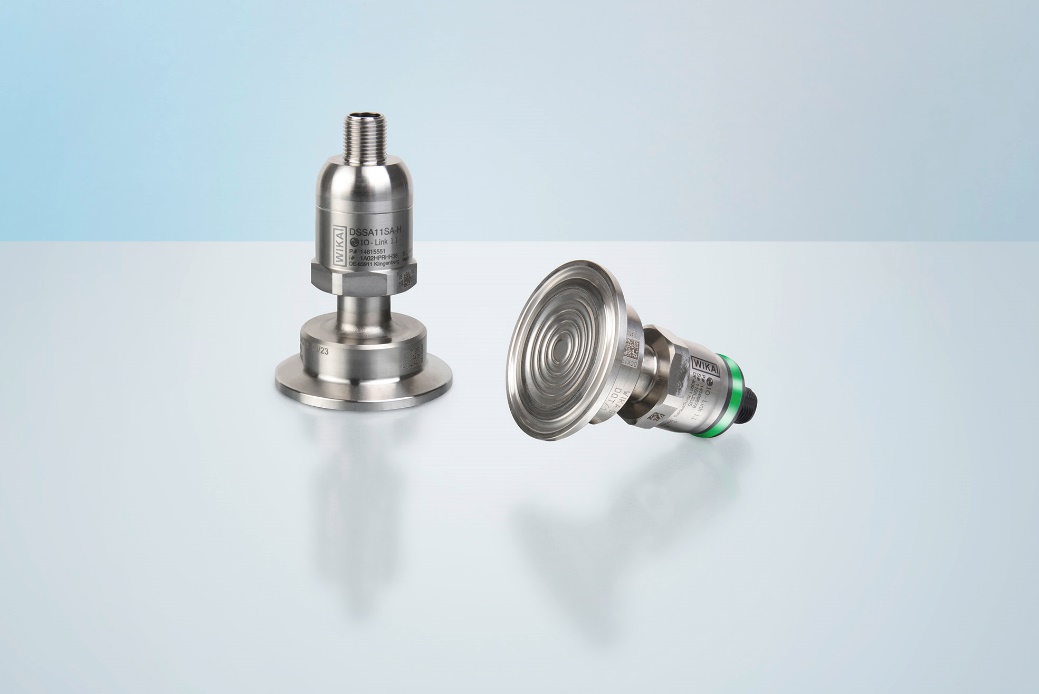 Model: DSSA11SAEdycja przez:WIKA Polska spółka z ograniczoną odpowiedzialnością sp. k. 
ul. Łęgska 29/35 
87-800 Włocławek 
Tel. +48 54 23 01 100 
info@wikapolska.pl 
www.wikapolska.pl WIKA reklama prasowa